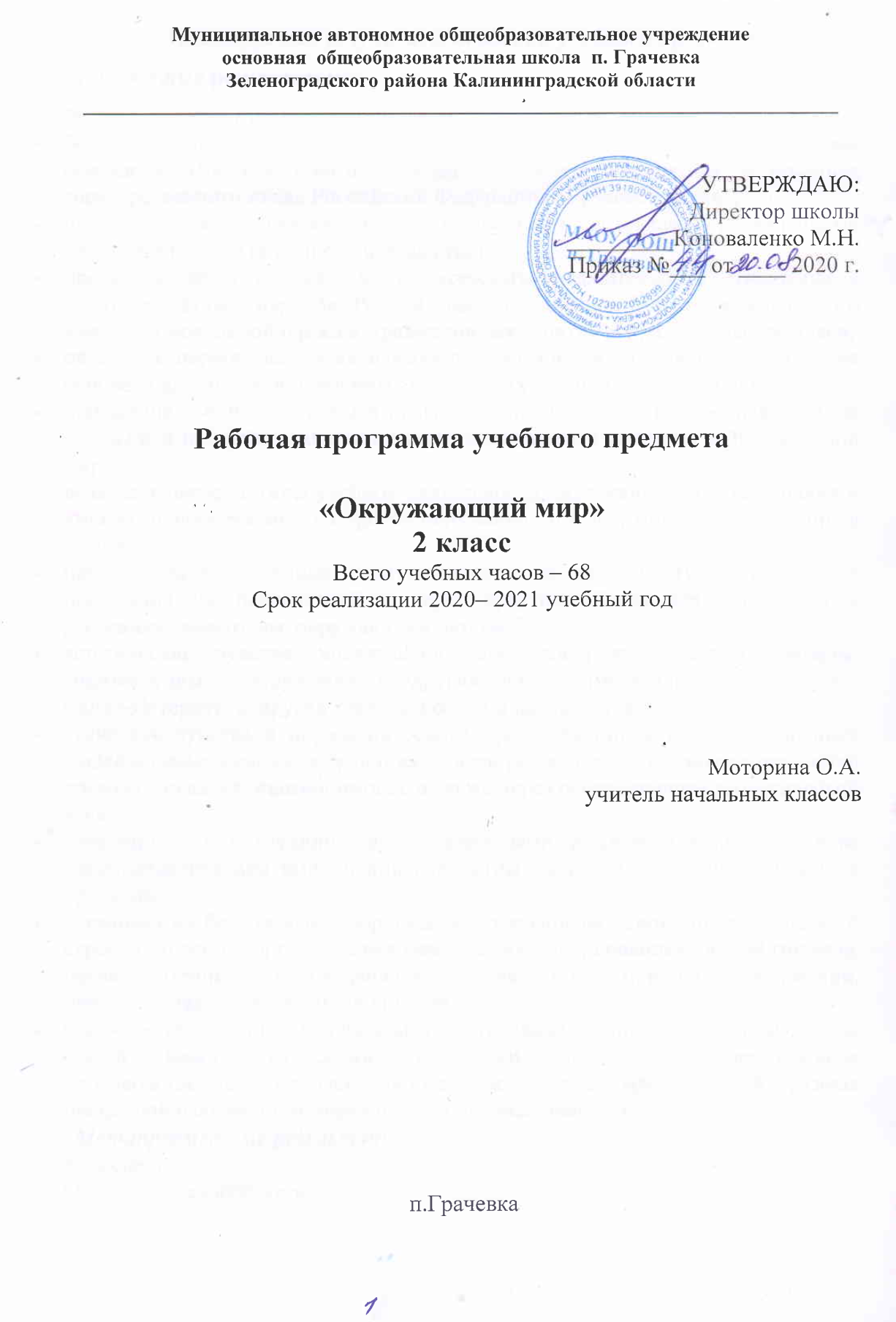 Планируемые результаты освоения учебного предмета Личностные результаты:У обучающегося будут сформированы:более глубокое представление о гражданской идентичности в форме осознания «Я» как юного гражданина России, обладателя и носителя государственного языка Российской Федерации — русского языка;представления о связях между изучаемыми объектами и явлениями действительности (в природе и обществе);представление о необходимости бережного, уважительного отношения к культуре разных народов России, выступающей в форме национального языка, национальной одежды, традиционных занятий и праздничных обычаев;овладение первоначальными навыками адаптации в изменяющемся мире на основе представлений о сезонных изменениях в природе и жизни людей;понимание и принятие норм и правил школьной жизни, внутренняя позиция школьника на уровне положительного отношения к предмету «Окружающий мир»;познавательные мотивы учебной деятельности, понимание того, как знания и умения, приобретаемые на уроках окружающего мира, могут быть полезны в жизни;представление о личной ответственности за свои поступки на основе понимания их последствий и через практику бережного отношения к растениям, животным, окружающим людям;эстетические чувства, впечатления через восприятие картин природы, архитектурных сооружений и других достопримечательностей Москвы, Санкт-Петербурга, других городов России и разных стран;этические чувства и нормы на основе представлений о взаимоотношениях людей в семье, семейных традициях, своей родословной, осознания ценностей дружбы, согласия, взаимопомощи, а также через освоение норм экологической этики;способность к сотрудничеству со взрослыми и сверстниками на основе взаимодействия при выполнении совместных заданий, в том числе учебных проектов;установка на безопасный, здоровый образ жизни на основе представлений о строении и работе организма человека, режиме дня, правилах личной гигиены, правилах безопасного поведения в быту, на улице, в природном окружении, при контактах с незнакомыми людьми;бережное отношение к материальным и духовным ценностям через выявление связей между отраслями экономики, построение элементарных производственных цепочек, осмысление вклада труда людей разных профессий в создание материальных и духовых ценностей.  Метапредметные результаты:РегулятивныеОбучающийся научится:понимать и принимать учебную задачу, сформулированную совместно с учителем;сохранять учебную задачу урока (воспроизводить её на определённом этапе урока при выполнении задания по просьбе учителя);выделять из темы урока известные и неизвестные знания и умения;планировать своё высказывание (выстраивать последовательность предложений для раскрытия темы);планировать последовательность операций на отдельных этапах урока;фиксировать в конце урока удовлетворённость/неудовлетворённость своей работой на уроке (с помощью средств, предложенных учителем), объективно относиться к своим успехам/неуспехам;оценивать правильность выполнения заданий, используя «Странички для самопроверки» и шкалы оценивания, предложенные учителем;соотносить выполнение работы с алгоритмом, составленным совместно с учителем;контролировать и корректировать своё поведение по отношению к сверстникам в ходе совместной деятельности.ПознавательныеОбучающийся научится:понимать и толковать условные знаки и символы, используемые в учебнике для передачи информации;находить и выделять при помощи взрослых информацию, необходимую для выполнения заданий, из разных источников;использовать схемы для выполнения заданий, в том числе схемы-аппликации, схемы-рисунки;понимать содержание текста, интерпретировать смысл, фиксировать полученную информацию в виде записей, рисунков, фотографий, таблиц;анализировать объекты окружающего мира, схемы, рисунки с выделением отличительных признаков;классифицировать объекты по заданным (главным) критериям;сравнивать объекты по заданным критериям (по эталону, на ощупь, по внешнему виду);осуществлять синтез объектов при работе со схемами-аппликациями;устанавливать причинно-следственные связи между явлениями;строить рассуждение (или доказательство своей точки зрения) по теме урока в соответствии с возрастными нормами;проявлять индивидуальные творческие способности при выполнении рисунков, рисунков-символов, условных знаков, подготовке сообщений, иллюстрировании рассказов;моделировать объекты, явления и связи в окружающем мире (в том числе связи в природе, между отраслями экономики, производственные цепочки).КоммуникативныеОбучающийся научится:включаться в коллективное обсуждение вопросов с учителем и сверстниками;формулировать ответы на вопросы;слушать партнёра по общению и деятельности, не перебивать, не обрывать на полуслове, вникать в смысл того, о чём говорит собеседник;договариваться и приходить к общему решению при выполнении заданий;высказывать мотивированное суждение по теме урока (на основе своего опыта и в соответствии с возрастными нормами);поддерживать в ходе выполнения задания доброжелательное общение друг с другом;понимать и принимать задачу совместной работы (парной, групповой), распределять роли при выполнении заданий;строить монологическое высказывание, владеть диалогической формой речи (с учётом возрастных особенностей, норм);готовить небольшие сообщения, проектные задания с помощью взрослых;составлять небольшие рассказы на заданную тему.Предметные результаты:Обучающийся научится:находить на карте Российскую Федерацию, Москву — столицу России;называть субъект Российской Федерации, в котором находится город (село), где живут учащиеся;различать государственные символы России — флаг, герб, гимн;приводить примеры народов России;сравнивать город и село, городской и сельский дома;различать объекты природы и предметы рукотворного мира;оценивать отношение людей к окружающему миру;различать объекты и явления неживой и живой природы;находить связи в природе, между природой и человеком;проводить наблюдения и ставить опыты;измерять температуру воздуха, воды, тела человека;определять объекты природы с помощью атласа-определителя;сравнивать объекты природы, делить их на группы;ухаживать за комнатными растениями и животными живого уголка;находить нужную информацию в учебнике и дополнительной литературе;соблюдать правила поведения в природе, читать и рисовать экологические знаки;различать составные части экономики, объяснять их взаимосвязь;прослеживать производственные цепочки, изображать их с помощью моделей;узнавать различные строительные машины и материалы, объяснять их назначение;различать виды транспорта;приводить примеры учреждений культуры и образования;определять профессии людей по фотографиям и описаниям, находить взаимосвязи между трудом людей различных профессий;различать внешнее и внутреннее строение тела человека;правильно строить режим дня, соблюдать правила личной гигиены;соблюдать правила безопасного поведения на улице и в быту, на воде и в лесу;различать основные дорожные знаки, необходимые пешеходу;соблюдать основные правила противопожарной безопасности;правильно вести себя при контактах с незнакомцами;оценивать характер взаимоотношений людей в семье, в школе, в кругу сверстников;приводить примеры семейных традиций;соблюдать правила вежливости при общении со взрослыми и сверстниками, правила культурного поведения в школе и других общественных местах;различать стороны горизонта, обозначать их на схеме;ориентироваться на местности разными способами;различать формы земной поверхности, сравнивать холм и гору;различать водоёмы, узнавать их по описанию;читать карту и план, правильно показывать на настенной карте;находить и показывать на глобусе и карте мира материки и океаны;различать физическую и политическую карты, находить и показывать на политической карте мира разные страны.Обучающийся получит возможность:- Нравственно-этической ориентации, в том числе, и оценивание усваиваемого содержания (исходя из социальных и личностных ценностей), обеспечивающее личностный моральный выбор;- Учиться отличать верно выполненное задание от неверного;- Учиться совместно с учителем и другими учениками давать эмоциональную оценку деятельности класса  на уроке;- Средством формирования этих действий служит технология оценивания образовательных достижений (учебных успехов).Содержание  учебного предмета «Окружающий мир», 2 класс. (68 ч.)Раздел «Где мы живем?»Раздел «Природа» (20 ч)Раздел «Жизнь города и села» (10 ч)Раздел «Здоровье и безопасность» (9 ч)Раздел «Общение» (7 ч)Раздел «Путешествия» (18 ч)\Тематическое планирование с указанием количества часов, отводимых на освоение каждой темы№ урокаТемараздела, урокаТемараздела, урокаКоличество часовчасовТема ВПМ   Раздел «Где мы живем?»   Раздел «Где мы живем?»   Раздел «Где мы живем?»41Родная страна. Государственные символы Российской Федерации. (Урок путешествие)Родная страна. Государственные символы Российской Федерации. (Урок путешествие)12Город и село. Проект «Родное село».  ВПМ «Мы путешественники»Город и село. Проект «Родное село».  ВПМ «Мы путешественники»1ВПМ 1 «Мы путешественники»3Экскурсия.Природа и рукотворный мир.Экскурсия.Природа и рукотворный мир.14Проверим себя и оценим свои достижения по разделу «Где мы живём?»Проверим себя и оценим свои достижения по разделу «Где мы живём?»1Раздел «Природа» Раздел «Природа» Раздел «Природа» 20 5Неживая и живая природаНеживая и живая природа16Явления природы Практическая работа по теме «Термометр».Явления природы Практическая работа по теме «Термометр».17Что такое погодаЧто такое погода18В гости к осени (экскурсия).  ВПМ «Мы путешественники»В гости к осени (экскурсия).  ВПМ «Мы путешественники»1ВПМ 2 «Мы путешественники»9В гости к осени. Осенние явления в неживой и живой природе, их взаимосвязь.В гости к осени. Осенние явления в неживой и живой природе, их взаимосвязь.110Звёздное небоЗвёздное небо111 Заглянем в кладовые земли. Практическая работа по теме «Состав гранита». Заглянем в кладовые земли. Практическая работа по теме «Состав гранита».112Про воздух и про воду.  ВПМ «Мы путешественники»Про воздух и про воду.  ВПМ «Мы путешественники»1ВПМ 3 «Мы путешественники»13Про воздух и про водуПро воздух и про воду114Какие бывают растенияКакие бывают растения115Какие бывают животныеКакие бывают животные116Невидимые нитиНевидимые нити117Дикорастущие и культурные растения.  ВПМ «Мы путешественники»Дикорастущие и культурные растения.  ВПМ «Мы путешественники»1ВПМ 4 «Мы путешественники»18Дикие и домашние животныеДикие и домашние животные11919Комнатные растения. Практическая работа по теме «Правила ухода за комнатными растениями».12020Животные живого уголка . Практическая работа по теме «Приёмы содержания животных живого уголка».12121Про кошек и собак12222 Красная книга12323Будь природе другом. Проект «Красная книга, или Возьмём под защиту»12424Проверим себя и оценим свои достижения по разделу «Природа» проверка знаний1«Жизнь города и села» «Жизнь города и села» «Жизнь города и села» 102525Что такое экономика12626Из чего что сделано.  ВПМ «Мы путешественники»1ВПМ 5 «Мы путешественники»2727Как построить дом12828Какой бывает транспорт12929Культура и образование13030Все профессии важны. Проект «Профессии». ВПМ «Мы путешественники»1ВПМ 6 «Мы путешественники»3131В гости к зиме (экскурсия). ВПМ «Мы путешественники»1ВПМ 7 «Мы путешественники»3232В гости к зиме 13333Проверим себя и оценим свои достижения по разделу «Жизнь города и села»13434Презентация проектов «Родное село», «Красная книга, или «Возьмём под защиту», «Профессии»«Здоровье и безопасность» «Здоровье и безопасность» «Здоровье и безопасность» 9 3535Строение тела человека13636 Если хочешь быть здоров.  ВПМ «Мы путешественники»1ВПМ 8 «Мы путешественники»3737Берегись автомобиля!13838Школа пешехода13939 Домашние опасности14040Пожар14141На воде и в лесу14242Опасные незнакомцы14343Проверим себя и оценим свои достижения по разделу «Здоровье и безопасность»1 «Общение»  «Общение»  «Общение» 7 4444Наша дружная семья14545Проект «Родословная»14646В школе14747Правила вежливости14848Ты и твои друзья14949Мы – зрители и пассажиры.  ВПМ «Мы путешественники»1ВПМ 9 «Мы путешественники»5050Проверим себя и оценим свои достижения по разделу «Общение»1«Путешествия» «Путешествия» «Путешествия» 18 5151Посмотри вокруг15252Внутрипредметный модуль. Ориентирование на местности. ВПМ «Мы путешественники»1ВПМ 10 «Мы путешественники»5353Ориентирование на местности15454Формы земной поверхности15555Водные богатства15656В гости к весне (экскурсия)15757В гости к весне.  ВПМ «Мы путешественники»1ВПМ 11«Мы путешественники»5858Россия на карте15959Проект «Города России»16060Путешествие по Москве.  ВПМ «Мы путешественники»1ВПМ 12«Мы путешественники»6161Московский Кремль16262Город на Неве16363Путешествие по планете.  ВПМ «Мы путешественники».1ВПМ 13«Мы путешественники»6464Путешествие по материкам16565Страны мира. Проект «Страны мира»16666Впереди лето.  ВПМ «Мы путешественники»1ВПМ 14«Мы путешественники»6767Проверим себя и оценим свои достижения по разделу «Путешествия»16868Презентация проектов «Родословная», «Города России», «Страны мира»1ИтогоИтогоИтого6814